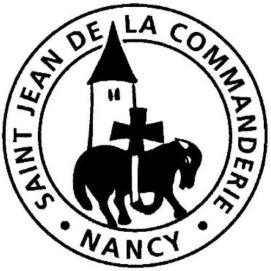 11 février 20186ème dimanche du Temps Ordinaire  BSi tu le veux, tu peux me purifier.Face à la loi hébraïque qui préconise l’exclusion des lépreux pour protéger la communauté, St Paul explique que la véritable loi est celle qui favorise la gloire de Dieu. Voilà pourquoi Jésus transgresse la loi en touchant le lépreux afin de le guérir et de le réintégrer à la communauté. Il montre ainsi que l’amour de Dieu nous purifie et se révèle plus puissant que toute loi.CHANT D’ENTREEUn homme au cœur de feu. Un homme au cœur de feu
Qui est venu du Père et qui retourne à lui,
Jésus, le Premier Né,
Un homme au cœur de feu 							   Nous invite à le suivre en son retournement,
Jusqu'à renaître au jour irradiant de Pâques.
Jésus, le Premier-Né, nous invite à le suivre…Pour la gloire de Dieu et sa haute louange,Pour la gloire de Dieu et le salut du monde !Un homme sous l'Esprit,
À l'œuvre au sein du monde en mal d'enfantement,
Jésus, Maître et Seigneur,
Un homme sous l'Esprit
Nous invite à le suivre au rang des serviteurs,
À servir aux chantiers où il poursuit sa Pâque.
Jésus, Maître et Seigneur, nous invite à le suivre… Un homme épris de Dieu,
Le Fils obéissant jusqu'à mourir en croix,
Jésus, le Bien-Aimé,
Un homme épris de Dieu
Nous invite à le suivre en son abaissement,
À marcher au chemin orienté vers Pâques.
Jésus, le Bien-Aimé, nous invite à le suivre…1ère Lecture : Lv 13, 1-2. 45-46Dans ce livre qui énonce les lois de la vie quotidienne des Hébreux, le lépreux est mis à part, il est exclu de la communauté en raison de sa maladie, qui est considérée comme impure et porteuse d’une menace de contagion pour tous.Psaume 31 Pardonne-moi, mon Dieu, relève-moi.Heureux l’homme dont la faute est enlevéeEt le péché remis !Heureux l’homme dont le Seigneur ne retiens pas l’offense,Dont l’esprit est sans fraude !Je l’ai fait connaître ma faute, Je n’ai pas caché mes torts.J’ai dit : « Je rendrai grâce au SeigneurEn confessant mes péchés. » Toi, tu as enlevé l’offense de ma faute.Que le Seigneur soit votre joie !Exultez, hommes justes !Hommes droits, chantez votre allégresse !2ème Lecture : 1 Co 10, 31-11, 1Pour que notre vie témoigne de la gloire de Dieu à travers les gestes les plus humbles, St Paul nous rappelle que nous n’avons qu’un seul exemple à suivre, celui du Christ.Évangile : Mc 1, 40-45Alléluia. Alléluia.	Un grand prophète s’est levé parmi nous,	Et Dieu a visité son peuple.Alléluia.Prière des FidèlesAttentif aux besoins des hommes, tu prends soin de nous et tu nous guéris par ton amour. Pleins de confiance, nous nous tournons vers toi pour te confier nos prières pour nos frères et pour le monde.« Je le veux, sois purifié » dit Jésus au lépreux.Pour qu’en cette journée des malades, cette volonté s’étende à tous ceux qui souffrent dans leur corps, leur esprit, leur famille, leur travail, Seigneur, nous te prions. R/R/	Dieu de tendresse, prends pitié de nous.Pour celles et ceux qui sont touchés par la longue maladie, pour les familles épuisées mais aussi pour les soignants, les accompagnants qui donnent de leur temps. Qu’ils reçoivent la grâce de la force, du courage et de la persévérance, Seigneur, nous te prions. R/« Le lépreux habitera à l’écart, son habitation sera hors du camp », prescrivait le Livre des Lévites.Pour les marginalisés de ce monde : que le respect de la dignité humaine soit au cœur de toutes les propositions politiques et économiques afin d’éviter une société basée sur l’exclusion et la disparité sociale, Seigneur, nous te prions. R/« Heureux l’homme dont la faute est enlevée. Hommes droits, chantez votre allégresse » nous rappelle le psaume 31 de ce jour.Que chacun d’entre nous découvre la joie d’être pardonné et guéri grâce à son baptême et le sacrement de la Réconciliation. Qu’ainsi, aux yeux du monde, nous soyons témoins de l’amour miséricordieux de notre Dieu. Seigneur, nous te prions. R/Pour que, par-delà l’esprit de compétition, l’esprit de fraternité, de partage et de découverte et respect des autres accompagne les athlètes aux Jeux Olympiques d’hivers, Seigneur nous te prions. R/Seigneur, entends notre prière, viens fortifier nos cœurs et vivifier notre foi, par Jésus, le Christ, notre Seigneur. – Amen.COMMUNIONPeuple choisiDieu fait de nous en Jésus-Christ, des hommes libres ; Tout vient de lui, tout est pour lui : qu’il nous délivre.1.	Peuple de Dieu, reçois de lui ta renaissance :Comme un pasteur il te conduit où tout est grâce.3.	Peuple choisi pour annoncer une espérance, Montre ton Christ, il t’a chargé de sa présence.4.	Peuple choisi pour témoigner de l’Évangile, Laisse sa vie te ranimer aux sources vives   Peuple choisi pour être un feu au cœur du monde,Passe au plus bas, fais comme Dieu : n’aie pas de honte.7.	Peuple choisi pour exister dans la prière,Prends en tes mains le monde entier et sa misère.8. 	Peuple choisi pour l’unité de tous tes frères,Ouvre tes bras et reconnais les dons du PèreJésus n’a pas peurdu risque d’assumerla souffrance de l’autre,mais il en paie le prixjusqu’au bout.Pape François